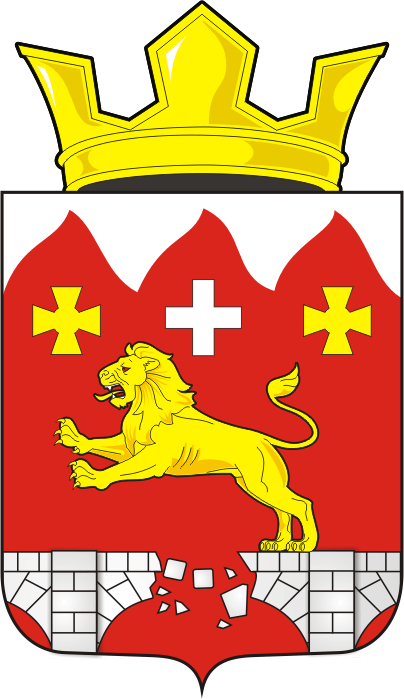 муниципального образования БУРУНЧИНСКИЙ сельсовет Саракташского района оренбургской областитретий созывР Е Ш Е Н И ЕТридцать восьмого заседания Совета депутатовБурунчинского сельсовета третьего созываОб исполнении бюджета муниципального образования Бурунчинский сельсовет  Саракташского района Оренбургской области 
за первое полугодие 2019 годаНа основании статей 12, 132 Конституции Российской Федерации, статьи 9 Бюджетного кодекса Российской Федерации, статьи 35 Федерального закона от 06.10.2003 года № 131-ФЗ «Об общих принципах местного самоуправления в Российской Федерации» и Устава Бурунчинского сельсовета, Совет депутатов Бурунчинского сельсовета РЕШИЛ:
          1.  Принять к сведению  отчет об исполнении бюджета муниципального образования Бурунчинский сельсовет за 1 полугодие  2019  по   доходам в сумме 1447165 рублей 47 копеек и расходам в сумме 1686626 рублей 79 копеек с превышением расходов над доходами в сумме 239461 рубль 32 копейки.          1.1. Утвердить исполнение:- по   доходам   бюджета сельсовета   за  1 полугодие 2019 год  согласно  приложению  №1,- по структуре расходов бюджета   сельсовета  за  1 полугодие 2019  год согласно приложению №1.2. Контроль за исполнением данного решения возложить на комиссию по бюджетной, налоговой и финансовой политике, собственности и экономическим вопросам, торговле и быту (Логинов А.Н.)
        3. Настоящее решение вступает в силу со дня его подписания, подлежит обнародованию и размещения на официальном сайте администрации Бурунчинского сельсовета.Глава сельсовета,председатель Совета депутатов сельсовета                           А.В.МорсковРазослано:  постоянной комиссии, прокурору района, депутатам, финотдел администрации района,  официальный сайт сельсоветаПриложениек решению совета депутатовБурунчинского сельсоветаот 27.09.2019г. № 164№ 164с.Бурунча27 сентября 2019 года Об исполнении бюджета муниципального образования Бурунчинский сельсовет Саракташского района Оренбургской области за первое полугодие 2019 годаОб исполнении бюджета муниципального образования Бурунчинский сельсовет Саракташского района Оренбургской области за первое полугодие 2019 годаОб исполнении бюджета муниципального образования Бурунчинский сельсовет Саракташского района Оренбургской области за первое полугодие 2019 годаОб исполнении бюджета муниципального образования Бурунчинский сельсовет Саракташского района Оренбургской области за первое полугодие 2019 годаОб исполнении бюджета муниципального образования Бурунчинский сельсовет Саракташского района Оренбургской области за первое полугодие 2019 годаОб исполнении бюджета муниципального образования Бурунчинский сельсовет Саракташского района Оренбургской области за первое полугодие 2019 годаОб исполнении бюджета муниципального образования Бурунчинский сельсовет Саракташского района Оренбургской области за первое полугодие 2019 годаОб исполнении бюджета муниципального образования Бурунчинский сельсовет Саракташского района Оренбургской области за первое полугодие 2019 годаОб исполнении бюджета муниципального образования Бурунчинский сельсовет Саракташского района Оренбургской области за первое полугодие 2019 года(рублей)(рублей)(рублей)(рублей)(рублей)(рублей)(рублей)№ п/п№ п/пНаименование показателяУтвержденный бюджет Утвержденный бюджет Исполнение  Исполнение  %   исполнения%   исполненияДОХОДЫДОХОДЫДОХОДЫДОХОДЫДОХОДЫДОХОДЫДОХОДЫДОХОДЫДОХОДЫ11НАЛОГОВЫЕ И НЕНАЛОГОВЫЕ ДОХОДЫ18161001816100536215,47536215,47536215,4729,522НАЛОГИ НА ПРИБЫЛЬ,ДОХОДЫ836000836000237431,50237431,50237431,5028,433Налог на доходы физических лиц836000836000237431,50237431,50237431,5028,44.4.Налог на имущество физических лиц30003000116,91116,91116,910,045.5.НАЛОГИ НА ТОВАРЫ (РАБОТЫ, УСЛУГИ),РЕАЛИЗУЕМЫЕ НА ТЕРРИТОРИИ РОССИЙСКОЙ ФЕДЕРАЦИИ505100505100260907,34260907,34260907,3451,76.6.Акцизы по подакцизным товарам (продукции), производимым на территории Российской Федерации505100505100260907,34260907,34260907,3451,77.7.Доходы от уплаты акцизов на дизельное топливо, подлежащие распределению между бюджетами субъектов РФ и местными бюджетами с учетом установленных дифференцированных нормативов отчислений в местные бюджеты186400186400118440,96118440,96118440,9663,58.8.Доходы от уплаты акцизов на моторные масла для дизельных и (или) карбюраторных (инжекторных) двигателей, подлежащие распределению между бюджетами субъектов РФ и местными бюджетами с учетом установленных дифференцированных нормативов отчислений в местные бюджеты13001300898,63898,63898,6369,19.9.Доходы от уплаты акцизов на автомобильный бензин, подлежащие распределению между бюджетами субъектов РФ и местными бюджетами с учетом установленных дифференцированных нормативов отчислений в местные бюджеты380600380600164128,09164128,09164128,0943,110.10.Доходы от уплаты акцизов на прямогонный бензин, подлежащие распределению между бюджетами субъектов РФ и местными бюджетами с учетом установленных дифференцированных нормативов отчислений в местные бюджеты-63200-63200-22560,34-22560,34-22560,3435,711.11.Налоги на совокупный доход30003000012.12.Земельный налог с физических лиц, обладающих земельным участком, расположенным в границах сельских поселений (сумма платежа ,перерасчеты, недоимка и задолженность по соответствующему платежу, в том числе по отмененному46900046900037759,7237759,7237759,728,113. 13. Безвозмездные поступления от других бюджетов бюджетной системы РФ20815002081500910950,00910950,00910950,0043,814.14.Дотации бюджетам сельских поселений на выравнивание бюджетной обеспеченности16916001691600866000,00866000,00866000,0051,215.15.Дотации бюджетам сельских поселений на поддержку мер по обеспечению сбалансированности бюджетов3000003000000,000,000,00016.16.Субвенции бюджетам на осуществление первичного воинского учета на территориях, где отсутствуют военные комиссариаты899008990044950,0044950,0044950,005017.17.Доходы бюджета – ИТОГО389760038976001447165,471447165,471447165,4737,1РАСХОДЫРАСХОДЫРАСХОДЫРАСХОДЫРАСХОДЫРАСХОДЫРАСХОДЫРАСХОДЫРАСХОДЫ18.Общегосударственные вопросыОбщегосударственные вопросыОбщегосударственные вопросы15446321544632794787,17794787,1751,519.Функционирование высшего должностного лица  муниципального образованияФункционирование высшего должностного лица  муниципального образованияФункционирование высшего должностного лица  муниципального образования436400436400259993,53259993,5359,620.Функционирование Правительства Российской Федерации,высших исполнительных органов государственной власти субъектов Российской Федерации, местных администрацийФункционирование Правительства Российской Федерации,высших исполнительных органов государственной власти субъектов Российской Федерации, местных администрацийФункционирование Правительства Российской Федерации,высших исполнительных органов государственной власти субъектов Российской Федерации, местных администраций10947501094750534161,64534161,6448,821.Обеспечение деятельности финансовых, налоговых и таможенных органов и органов финансового (финансово-бюджетного) надзораОбеспечение деятельности финансовых, налоговых и таможенных органов и органов финансового (финансово-бюджетного) надзораОбеспечение деятельности финансовых, налоговых и таможенных органов и органов финансового (финансово-бюджетного) надзора1285012850022.Членские взносы в Совет(ассоциацию) муниципальных образованийЧленские взносы в Совет(ассоциацию) муниципальных образованийЧленские взносы в Совет(ассоциацию) муниципальных образований632632632,00632,0010023.Национальная оборонаНациональная оборонаНациональная оборона899008990039632,0639632,0644,124.Мобилизационная и вневойсковая подготовкаМобилизационная и вневойсковая подготовкаМобилизационная и вневойсковая подготовка899008990039632,0639632,0644,125.Национальная безопасность и правоохранительная деятельностьНациональная безопасность и правоохранительная деятельностьНациональная безопасность и правоохранительная деятельность340003400018262,0118262,0153,726.Обеспечение пожарной безопасностиОбеспечение пожарной безопасностиОбеспечение пожарной безопасности340003400018262,0118262,0153,727.Национальная экономикаНациональная экономикаНациональная экономика1156864,301156864,30259516,94259516,9422,428.Дорожное хозяйство (дорожные фонды)Дорожное хозяйство (дорожные фонды)Дорожное хозяйство (дорожные фонды)1156864,301156864,30259516,94259516,9422,429.Жилищно-коммунальное хозяйствоЖилищно-коммунальное хозяйствоЖилищно-коммунальное хозяйство2550025500850,00850,003,330.БлагоустройствоБлагоустройствоБлагоустройство2550025500850,00850,003,331.Культура, КинематографияКультура, КинематографияКультура, Кинематография1728547,861728547,86573578,61573578,6133,232.КультураКультураКультура1728547,861728547,86573578,61573578,6133,233.Закупка товаров, работ и услуг для обеспечения государственных (муниципальных) нуждЗакупка товаров, работ и услуг для обеспечения государственных (муниципальных) нуждЗакупка товаров, работ и услуг для обеспечения государственных (муниципальных) нужд173947,86173947,86173578,61173578,6199,834.Межбюджетные трансфертыМежбюджетные трансфертыМежбюджетные трансферты12546001254600400000,00400000,0031,835.Иные межбюджетные трансфертыИные межбюджетные трансфертыИные межбюджетные трансферты12546001254600400000,00400000,0031,836.Финансирование социально значимых мероприятийФинансирование социально значимых мероприятийФинансирование социально значимых мероприятий30000300000,000,00037.Социальная политикаСоциальная политикаСоциальная политика10000100000,000,00038.Результат исполнения бюджета (дефицит "--", профицит "+")Результат исполнения бюджета (дефицит "--", профицит "+")Результат исполнения бюджета (дефицит "--", профицит "+")-691844,16-691844,16-239461,32-239461,32039.Расходы бюджета – ИТОГОРасходы бюджета – ИТОГОРасходы бюджета – ИТОГО4589444,164589444,161686626,791686626,7936,8